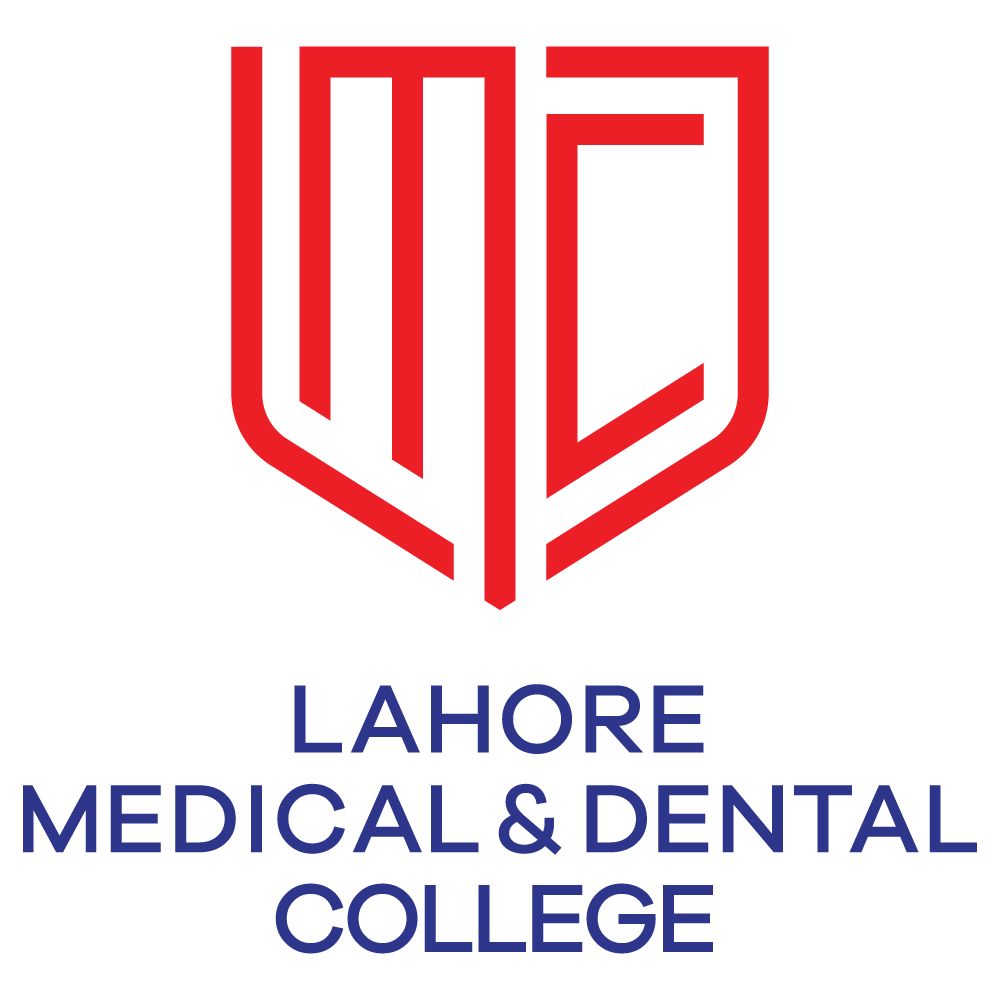    Contents:-Introduction:-It is the science that deals with the origin, nature, chemistry, effects, and uses of drugs. It includes pharmacognosy, pharmacokinetics, pharmacodynamics, pharmacotherapeutics and toxicology. Teaching in Year3rd Year M.B.B.SDuration of Course				One YearLearning Objectives: -MBBS student, at the end of one year training in Pharmacology, is expected to: Understand pharmacokinetic and pharmacodynamic principles involved in the use of drugs Understand and identify the various factors that can affect the action of drugs Know the various routes of drug administration with advantages and disadvantages of the various routesUndertake dosage calculations as appropriate for the patient and be able to select the proper drug and dose for the at risk population i.e. patients with kidney or liver disease, elderly, pregnant and lactating females, and children. Understand the importance of rational prescribing of drugs and the concept of essential drugsTo be able to identify and monitor adverse drug reactions (ADRs) and appreciate the importance of ADR reporting Know the drugs used in systemic illnesses, infections and chemotherapy etc. with main mechanism(s) of action, pharmacokinetics, uses, side-effects and indications Understand the principles and practice of pharmacy Understand the methods in experimental pharmacology, principles of bioassay and be able to correlate drug effects with the action of drugs at the receptors. Have knowledge of common drugs and doses used for different ailments Have an understanding of basic mechanism by which a drug acts Should be able to select rationally from the available drugsSyllabus (PMDC)Topic	General PharmacologyIntroduction	Routes of Administration	Transport across cell membraneAbsorption+ Bioavailability	Distribution	Biotransformation	Excretion, 1/2 Life, Kinetics 	Pharmacodynamics	Dose response curve + Therapeutic Index	Drug allergy & Adverse effects	Drug dependence, addiction 	Posology	Pharmacogenetics	Bioassay & Standardization	Locally acting drugs & Chelating agents	Disinfectants & Antiseptics + Phenol Chemo	Autonomic Nervous SystemIntroduction	Cholinergic Drugs	Anticholinergic Drugs	Muscle Relaxants	Ganglion Blockers	Catecholamines	Non-Catecholeamines	Beta Blockers	Alpha Blockers	Adrenergic Neuron Blockers	Ergot Alkaloids & BromocryptineGIT DrugsBitters & SialogoguesEmetics & Anti emetics	Purgatives & Laxatives	Treatment of P.U & Antacids	Anti diarrheals & Bacillaryt Dysentry	Respiratory System DrugsMucolytics, Expectorants & Antitussives	Bronchodilators & Treatment of Asthma	Cardiovascular System DrugsVasodilators: Direct &  Ca++ Channel Blockers	Antihypertensive drugs & Treatment of Hypertension	ACE Inhibitors	Antianginal Drugs 	Treatment of CCF	Anti arrythmic Drugs	Diuretics	DRUGS ACTING ON BLOODAntihyperlipidemic Drugs	Coagulants, Anti coagulants & Thrombolytic agents	Anti Platelets	Treatment of Anemia (Vitamins & Iron)Autocoids:-Histamine & Anti histamine	Prostaglandins & SerotoninsDrugs acting on CNSIntroductionGeneral Anesthetics	Local Anesthetics	Anti-Psychotic drugsAntidepressants	Antimaniacs	Anti Parkinsonian Drugs	Sedative & Hypnotics + Anti-anxiety Drugs	Alcohol & Drug abuse	Trea arcotic Analgesics	Non-narcotic Analgesics	Treatment of Rheumatoid arthritis	Treatment of Epilepsy	CNS Stimulants & XanthinesTreatment of gout	.Drugs acting on Endocrine SystemPituitary hormones& Parathyroid drugs	Anti-thyroid	Corticosteroids	Antidiabetic Drugs(Insulin, Oral Hypoglycemic)	Sex Hormones, Contraceptives & Drugs for fertility	Drugs acting on uterus	TherapeuticsAntibiotics: Introduction	Cell wall synthesis inhibitorsPenicillins & CephalosporinsBacitracin, Vancomycin, Monobactam, carbapenems,aztreonam	Protein Synthesis InhibitorsAminoglycosides Macrolides	Tetracyclines & Chloramphenicol	Antifolates DrugsSulphonamides & Cotrimoxazole+	Trimethoprine and PyrimethamineDNA Synthesis InhibitorsUrinary Antiseptics & Quinolone derivatives	Anti-Cancer DrugsAnti-Viral DrugsAntifungal DrugsAnti TB & Leprosy drugsAntimalarialAnti-amoebic DrugsAnthelminticsMiscellaneous TopicsTreatment of Edema, Shock, & plasma ExpandersImmuno modulators & Anti-DDrug InteractionsPRACTICALS A) Experimental pharmacology exercise on isolated organ - Assay of various drugs using rabbit ileum - Identification of unknown drugs by evaluating its action antagonism and drug interaction on rabbit ileum - Determination of concentration of unknown drug solution by different methodsB) Experimental exercise on pharmacy - General principles of pharmacy - Prescription writing exercises - Preparation and dispensing of powders, emulsions ointments, mixtures, liniments, suppositories and syrupsC) Spotting exercise - Identify the commonly used items in PharmacologyD) Exercises on drug interactions Teaching & Learning MethodologiesInteractive LecturesTutorialsPracticalsSmall Group DiscussionsBatch Wise Viva VoceMonthly bases tests (MCQ’s and SEQ’s)CMELong Tutorial SessionsTopic Wise Practice TestUsing Latest Techniques of electronic facilities like Audio Visual and MultimediaRecommended E. BooksOn- Line Teaching MethodologyWe use latest technologies, high speed internet and software for on-line coaching/ teaching.  On-Line Classes / LecturesWe deliver on-line classes/ Lectures on google meet, Microsoft teams and google class roomOn- Line Tutorials ClassesWe conduct on-line tutorial classes on google meet, Microsoft teams and google class roomOn- Line Practical ClassesWe arrange on-line practical classes on google meet, Microsoft teams and google class roomOn- Line AssignmentsOn-line Assignments on google meet, Microsoft teams and google class roomOn- Line Test ConductingWe conduct on-line tests on class room (Google forms)  On- Line NotificationsOn-line notifications on google calender, Microsoft teams and lmdc web portalAttendance Required 75% Attendance is mandatory in (Lectures, Practical and Tutorials)A minimum 75% Attendance is required for eligibility to appear in Annual Examination according to University of Health Sciences, LahoreAttendance will be marked through the Bio- Metric Attendance Systems (thumb Impression) and also record in Attendance Registers.Absences due to Sickness/ Illness must be certified by a Medical Officer and approved by Principal and Head of Department also.Learning ResourcesRecommended Books:-Goodman & Gilman’s - The Pharmacological Basis of Therapeutics Basic & Clinical Pharmacology by Bertram G, Katzung Clinical Pharmacology by DR Lawrence, PN Bennett & MJ Brown Essentials of Medical Pharmacology by K.D. Tripathi Lippincott Illustrated Review PharmacologyTechnologies to be Used:-Text Books are the Most Important source to learn for this SubjectHand Outs (by Senior Faculty Members)E. Books (Available)Multimedia (Power Point)Tables of Drugs ChartDiscussionsViva Voce type PracticeDepartmental Library Assessments MethodsFormative:-MCQ’s and SEQ’s type Test will be held at the end of the every topic.Viva Voce will be held at the end of every major topic.Assignments given, checked and marked for 10 marksSummer Vacation work (assignments type)Arrange CME’s to build and improve their knowledge and skillsExam Rules and RegulationExamination will be held at the end of the academic session.Marks Distribution Scheme According to University of Health Sciences Rules and Regulation:-Total Marks of the subject in Professional examination----300 MarksTheory Examination:65 Multiple Choice Questions (1 Mark for Each Question) --------65 Marks10 short Essay Questions (7 marks for Each Question)       ---------70 MarksInternal Assessment                                                            ----------15 MarksTotal Marks                                                                                      150 MarksOral//Practical & Viva Voce Examination:Viva Voce Examination:Viva Voce will be held after Theory ExaminationViva Voce (Internal Examiner): 30 Marks and 05 Marks for Note Book---35 Marks Viva Voce (External Examiner):                                                              ----30 MarksOSPE Examination:-07 Observed and non-Observed Stations (Each Station having 05 Marks)---35 MarksExperimental Pharmacology:                                                                     ----20 MarksPharmacy Practical:                                                                                   -----15 Marks Internal Assessment:                                                                                 ------15 MarksTotal Marks:                                                                                                          150 MarksPlanner for the Year 2020-2021General PharmacologyIntroduction	Prof. Dr. Ajaz Fatima	01Routes of Administration	Dr. Asia Firdous 	02Transport across cell membrane	Prof. Dr. Shazia Asim		   01    Absorption+ Bioavailability	Prof. Dr. Shazia Asim	               02     Distribution	Prof. Dr. Ajaz Fatima		   02 Biotransformation	Prof. Dr. Shazia Asim 		   02       Excretion, 1/2 Life, Kinetics 	Dr. Asia Firdous			   03 Pharmacodynamics	Prof. Dr. Shazia Asim 		    04                 Dose response curve + Therapeutic Index	Prof. Dr. Shazia Asim			           Drug allergy & Adverse effects	Dr.Awais Qarni	 	                02               Drug dependence, addiction 	Dr.Awais Qarni	 	                02Posology	Prof. Dr. Ajaz Fatima	 01Pharmacogenetics	Prof. Dr. Ajaz Fatima	 01Bioassay & Standardization	Dr.Wardah Siddique	 01Locally acting drugs & Chelating agents	Dr. Wardah Siddique	 02Disinfectants & Antiseptics + Phenol Chemo	Dr. Awais Qarni	 02Autonomic Nervous SystemIntroduction	Prof. Dr. Ajaz Fatima	01Cholinergic Drugs	Prof. Dr. Shazia Asim	01Anticholinergic Drugs	Prof. Dr. Ajaz Fatima	02Muscle Relaxants	Dr.Awais Qarni 	01Ganglion Blockers	Dr. Wardah Siddique	01Catecholamines	Prof. Dr. Ajaz Fatima	03Non-Catecholeamines	Prof. Dr. Ajaz Fatima	02Beta Blockers	Prof. Dr. Shazia Asim	02Alpha Blockers	Dr. Asia Firdous	01Adrenergic Neuron Blockers	Dr.Asia Firdous	02Ergot Alkaloids & Bromocryptine	Dr. Wardah Siddique	01GIT DrugsBitters & Sialogogues	Dr. Asia Firdous	01Emetics & Anti emetics	Prof. Dr. Ajaz Fatima	01Purgatives & Laxatives	Dr. Wardah Siddique	01Treatment of P.U & Antacids	Dr. Wardah Siddique	03Anti diarrheals & Bacillaryt Dysentry	Dr. Asia Firdous	01Respiratory System DrugsMucolytics, Expectorants & Antitussives	Dr. Awais Qarni	01Bronchodilators & Treatment of Asthma	Dr. Awais Qarni	02Cardiovascular System DrugsVasodilators: Direct &  Ca++ Channel Blockers	Prof. Dr. Ajaz Fatima	03Antihypertensive drugs & Treatment of Hypertension	Prof. Dr. Ajaz Fatima	02ACE Inhibitors	Prof. Dr. Ajaz Fatima	02Antianginal Drugs 	Prof. Dr. Nasim Akhtar	03Treatment of CCF	Prof. Dr. Shazia Asim	03Anti arrythmic Drugs	Prof. Dr. Ajaz Fatima	03Diuretics	Prof. Dr. Shazia Asim	02DRUGS ACTING ON BLOODAntihyperlipidemic Drugs	Dr. Asia Firdous	02Coagulants, Anti coagulants & Thrombolytic agents	Dr. Wardah Siddique		   02Anti Platelets	Dr. Wardah Siddique	01Treatment of Anemia (Vitamins & Iron)	Dr. Wardah Siddique	01Autocoids:-Histamine & Anti histamine	Dr. Asia Firdous	02Prostaglandins & Serotonins	Dr. Wardah Siddique	02Drugs acting on CNSIntroduction	Prof. Dr. Ajaz Fatima	01General Anesthetics	Prof. Dr. Ajaz Fatima	03Local Anesthetics	Dr. Wardah Siddique	02Anti Psychotic drugs	Prof. Dr. Shazia Asim	02Antidepressants	Prof. Dr. Ajaz Fatima	02Antimaniacs	Dr. Asia Firdous	01Anti Parkinsonian Drugs	Prof. Dr. Shazia Asim	01Sedative & Hypnotics + Anti anxiety Drugs	Prof. Dr. Ajaz Fatima	03Alcohol & Drug abuse	Dr. Awais Qarni	02Trea arcotic Analgesics	Prof. Dr. Ajaz Fatima	02Non-narcotic Analgesics	Prof. Dr. Shazia Asim	03Treatment of Rheumatoid arthritis	Prof. Dr. Ajaz Fatima	01Treatment of Epilepsy	Dr. Asia Firdous	02CNS Stimulants & Xanthines	Dr. Awais Qarni	01Treatment of gout	Prof. Dr. Ajaz Fatima	01.Drugs acting on Endocrine SystemPituitary hormones& Parathyroid drugs	Dr. Awais Qarni	01Antithyroid	Dr. Wardah Siddique	02Corticosterroids	Prof. Dr. Ajaz Fatima	02Antidiabetic Drugs(Insulin, Oral Hypoglycemic)	Dr. Awais Qarni 	03Sex Hormones, Contraceptives & Drugs for fertility	Dr. Asia Firdous	03Drugs acting on uterus	Dr. Asia Firdous	01TherapeuticsAntibiotics: Introduction	Prof. Dr. Ajaz Fatima	01Cell wall synthesis inhibitorsPenicillins & Cephalosporins	Dr. Wardah Siddique	02Bacitracin, Vancomycin, Monobactam, carbapenems,aztreonam	Dr. Wardah Siddique	01Protein Synthesis InhibitorsAminoglycosides Macrolides	Dr. Asia Firdous 		   02Tetracyclines & Chloramphenicol	Dr. Asia Firdous	01Antifolates DrugsSulphonamides & Cotrimoxazole+	Prof. Dr. Ajaz Fatima	02Trimethoprine and PyrimethamineDNA Synthesis InhibitorsUrinary Antiseptics & Quinolone derivatives	Prof. Dr. Shazia Asim	01Anti Cancer Drugs	Dr. Wardah Siddique	03Anti Viral Drugs	Prof. Dr. Ajaz Fatima	02Antifungal Drugs	Dr. Asia Firdous	01Anti TB & Leprosy drugs	Prof. Dr. Shazia Asim	02Antimalarials	Dr. Wardah Siddique	02Anti amoebic Drugs	Prof. Dr. Ajaz Fatima	02Anthelmintics	Dr. Wardah Siddique	02Miscellaneous TopicsTreatment of Edema, Shock, & plasma Expanders	Dr. Awais Qarni	01Immuno modulators & Anti-D	Dr. Asia Firdous	01Drug Interactions	Prof. Dr. Ajaz Fatima	02Time Table for 3rd Year MBBS (Weekly Schedule Pattern) Lahore Medical & Dental College, Lahore.3rd Year MBBSWeekly Lectures ScheduleWeekly Practical ScheduleTime: 01:00 PM to 02:30 PMPharmacology Study  Hours:-For 3rd Year M.B.B.S according to PMDC Rules:  303.75 Hours Lectures: 168.75 HoursPractical / Tutorial / Grand Tutorial: 135 Hours(Curriculum Map) 3rd year MBBS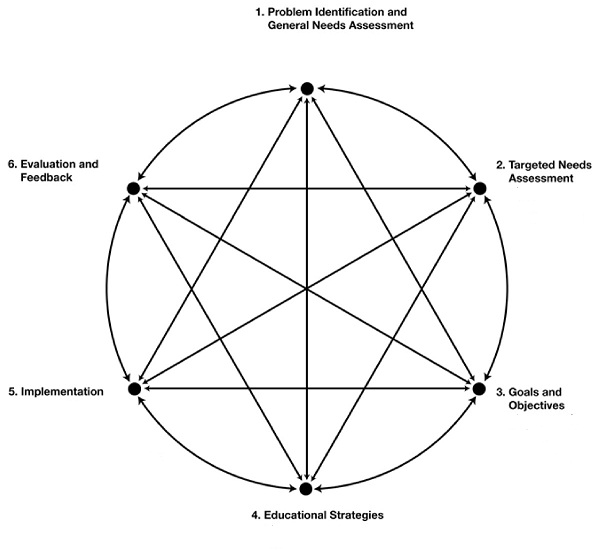 REFERENCE:Kern DE, Thomas PA, Hughes MT editors. Curriculum development for medical education, A six-step approach. 2nd ed. United States of America: The Johns Hopkins University press; 2009.  ORGANOGRAM OF PHARMACOLOGY DEPARTMENTSr. #ContentsPage. No1Introduction032Learning Objects043Syllabus (PMDC)054Teaching & Learning Methodology085On-Line Teaching Methodology096Attendance Required107Learning Resources118Assessments Methods129Exam Rules and Regulation1310Planner1611Timetable1712Pharmacology Study  Hours1813Curriculum Map) 3rd year MBBS1914Organogram of Pharmacology20DayTIMETOPICTEACHERMonday08:00amMonday12:15amTuesday08:45amWednesday08:00amThursday08:45amThursday12:15amFriday08:00amDayBatchPractical TopicTeacherMondayC + D MondayI + JTuesdayA + B TuesdayG + HWednesdayI + J WednesdayE + FThursdayG + H ThursdayC + DFridayE + F FridayA + B